                  3g Studieretningsprojekt
Afleveres senest: mandag d. 19. april 2021 kl. 15.30.Elev id: Elev: Elev id: Elev: Fag: 	Vejleder:Bioteknologi ADansk AEmne: Prænatal screeningOpgaveformulering:  I dette projekt skal du udarbejde og vurdere en populærvidenskabelig artikel, rettet mod en selvvalgt målgruppe. Artiklen skal formidle viden om prænatal screening og etiske overvejelser herom. Dit projekt skal omfatte: • En kort karakteristik af din målgruppe og mediet du skriver til. • En populærvidenskabelig artikel på 3-4 sider, du selv udarbejder, som formidler den udvalgte viden om dit emne til målgruppen. • En bioteknologisk faglig uddybning af udvalgte dele af artiklens indhold. Din uddybning skal omfatte faglig viden om de mest almindelige kromosomale afvigelser hos fostre, de metoder man har til rådighed for at screene fostre herunder både invasive og noninvasive teknikker, risici ved teknikkerne og endelige de etiske overvejelser. Diskuter hvilke problemer for målgruppen som din formidlende artikel løser.• En meta-del, hvor du gør rede for kommunikative virkemidler i artiklen, samt beskriver og begrunder din udvælgelse af indhold og formidlingsform i relation til målgruppen. • En diskussion i forlængelse heraf, af styrker og svagheder i denne type formidling.Din besvarelse skal have et omfang på 15-20 normalsider a 2400 enheder (inklusive mellemrum). Forside, indholdsfortegnelse, noter, litteraturliste, figurer, tabeller og lignende materialer medregnes ikke i omfanget. Eventuelle bilag betragtes ikke som en del af det skriftlige produkt, der indgår i den samlede bedømmelse.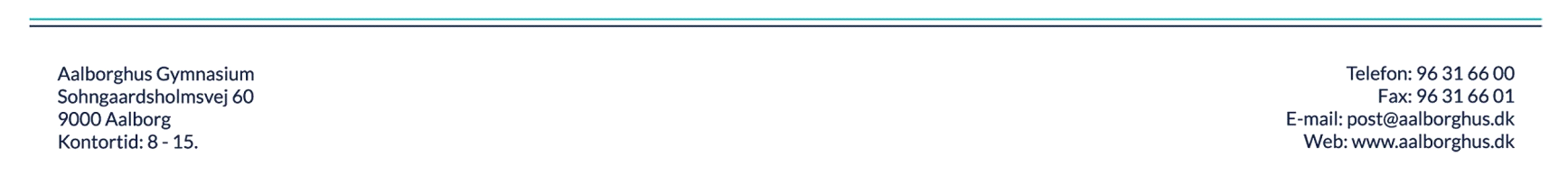 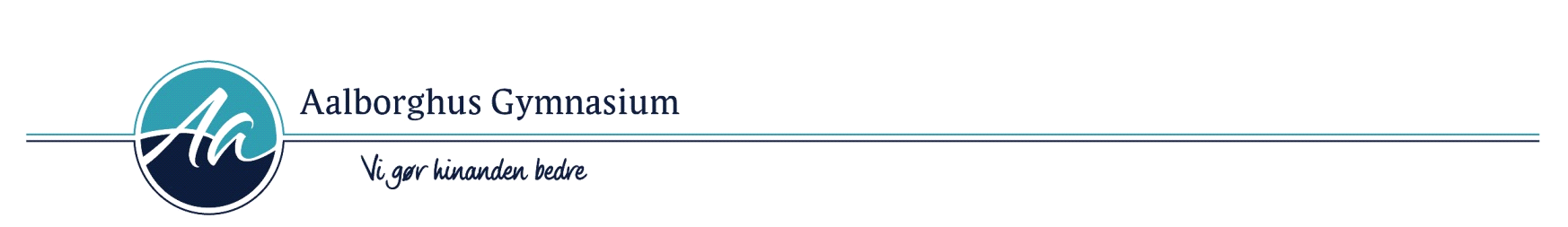 